Nervio.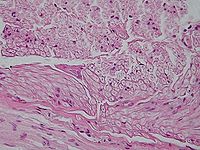 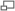 Fotografía microscópica de tejido nerviosoUn nervio es un conjunto de fibras nerviosas o axones (en ocasiones dendritas) asociadas en fascículos por medio de tejido conjuntivo.Los nervios son manojos de prolongaciones nerviosas de sustancia blanca, en forma de cordones que hacen comunicar los centros nerviosos con todos los órganos del cuerpo. Forman parte del sistema nervioso periférico. Los nervios aferentes transportan señales sensoriales al cerebro, por ejemplo de la piel u otros órganos, mientras que los nervios eferentes conducen señales estimulantes desde el cerebro hacia los músculos y glándulas.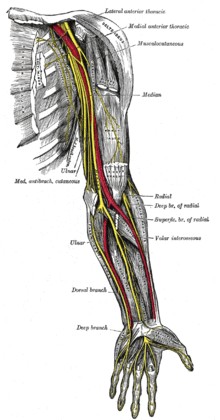 Nervios en la parte superior del brazoEstas señales, a menudo llamadas impulsos nerviosos, son también conocidas como potenciales de acción: ondas eléctricas que viajan a grandes velocidades, las cuales nacen comúnmente en el cuerpo celular de una neurona y se propagan rápidamente por el axón hacia su extremo, donde por medio de la sinapsis, se transmite a otra neurona.[editar] Estructura de un nervioEn los nervios se pueden distinguir distintos componentes:Epineuro: Es la capa más externa de un nervio y está constituida por células de tejido conectivo y fibras colágenas, en su mayoría dispuestas longitudinalmente. También pueden encontrarse algunas células adiposas.Perineuro: Es cada una de las capas concéntricas de tejido conjuntivo que envuelve cada uno de los fascículos más pequeños de un nervio.Endoneuro: Son unos finos fascículos de fibras colágenas dispuestas longitudinalmente, junto con algunos fibroblastos introducidos en los espacios situados entre las fibras nerviosas. El finísimo endoneuro está formado por delicadas fibras reticulares que rodean a cada fibra nerviosa.Axolema: También conocido como membrana axonal, envuelve el axón de la fibra nerviosa.Células de Schwann: células capaces de fabricar la mielina que envuelve los nervios (menos las fibras C, que no disponen de esta cubierta).Conforme el nervio se va ramificando, las vainas de tejido conjuntivo se hacen más finas. En las ramas más pequeñas falta el epineuro, y el perineuro no puede distinguirse del endoneuro, ya que está reducido a una capa delgada fibrilar recubierta de células conjuntivas aplanadas que se parecen a las células endoteliales. Los vasos sanguíneos se localizan en el epineuro y en el perineuro y raras veces se encuentran en los acúmulos más densos de endoneuro.[editar] Tipos de nerviosLos nervios se clasifican según:1) La clasificación de Erlanger y Gasser: fibras de tipo A, con vaina de mielina y que se subdividen en tipo alfa (velocidad de conducción 70 a 120 m/s, diámetro 12 a 20 micras, responsables de la propiocepción), beta (Vel. de conducción 30-70 m/s, diámetro 5-12 micras, responsables del tacto y la presión), gamma (Vel. de conducción 15-30 m/s, diámetro de 3-6 micras, responsables de la transmisión motriz a los husos musculares ) y delta (Vel. de conducción 12-30 m/s, diámetro 2-5 micras, transmisión del dolor, el frío y parte del tacto)Fibras B, mielinizadas, responsables de la conexión autónoma preganglionar (Vel. conducción 3-15 m/s, diámetro menor a tres micras)Fibras C, no mielinizadas (sin vaina de mielina), que se ocupan de la transmisión del dolor, la temperatura, información de algunos mecanorreceptores y de las respuestas de los arcos reflejos (Vel. conducción 0.5 a2 m/s, diámetro de 0.4 a 1.2 micras)2) Su origen:Nervios Craneales: son los que nacen del encéfalo o en el bulbo.Nervios Raquídeos: son los que nacen de la médula espinal.Nervios del gran Simpático.3) Su función:Nervios sensitivos o centrípetos: se encargan de conducir las excitaciones del exterior hacia los centros nerviosos. Son bastantes escasos. Generalmente las fibras nerviosas se hallan asociadas con fibras motoras (centrífugas). Como ejemplo de nervio sensitivo puro podemos citar el nervio de Wrisberg, que conduce al cerebro la sensibilidad de las gládulas salivales.Nervios sensoriales: se ubican dentro de los anteriores, pero se encargan únicamente de transmitir estímulos provenientes de los órganos de los sentidos.Nervios motores o centrífugos: son aquellos que llevan a los músculos o a las glándulas la orden de un movimiento o de una secreción impartida por un centro nervioso.Nervios mixtos: son aquellos que funcionan a la vez como sensitivos y motores. Se hallan constituidos por fibras que llevan las excitaciones exteriores hacia los centros nerviosos y órdenes de los músculos , de los centros hacia la periferia. Como ejemplo podemos citar el glosofarígeo que transmite al cerebro la excitación del gusto y produce al mismo tiempo la excitación de la lengua. Pertenecen a esta clase de nervios todos los nervios raquídeos y varios nervios craneanos.[editar] Propiedades de los nerviosEl nervio tiene dos propiedades esenciales que son la excitabilidad y la conductividad.[editar] ExcitabilidadLa excitabilidad es la propiedad que tiene la célula nerviosa de adquirir un movimiento vibratorio molecular bajo la acción de un excitante. La célula puede ser excitada por un centro nervioso, por un excitante natural como la luz o por un excitante artificial como una descarga eléctrica. El estímulo propagado se denomina impulso nervioso, y su paso de un punto a otro de la fibra nerviosa es la conducción nerviosa.[1]Los excitantes artificiales pueden ser de varias clases: El excitante es mecánico o físicos, como la compresión, calor, corriente eléctrica, etc; por ejemplo cuando se provoca la contracción de las patas de una rana pinchando el nervio crural. Será químico si se aplica un ácido o un álcali, etc.); por ejemplo si se aplica un cristal de cloruro de sodio sobre el mismo nervio para conseguir el mismo efecto. Será térmico si se pone bruscamente el mismo nervio en contacto con un cuerpo caliente consiguiendo la misma contracción.El excitante más empleado en la fisiología es la electricidad porque es muy fácil regular su intensidad y la duración de su aplicación.[editar] ConductividadLa conductibilidad es la propiedad que tiene el nervio de asegurar la propagación del movimiento vibratorio a lo largo del nervio en la forma ondulatoria a la manera que se propaga una onda en la superficie del agua.Esta propiedad permite a una dendrita transmitir a un centro nervioso la excitación que proviene de un pinchazo periférico, por ejemplo, y a un cilindro eje de llevar a otra neurona o a un músculo la excitación que proviene de un centro nervioso.Para que se ejerza la conductibilidad es necesario que el nervio no haya sufrido ninguna degeneración y que en su trayecto tenga perfecta continuidad. En el nervio normal la intensidad del impulso se mantiene constante durante todo el trayecto, obedeciendo a la ley del «todo o nada».[1]Un nervio puede perder la excitabilidad sin perder la conductibilidad; así la parte de un nervio sometida a la acción del gas carbónico, deja de ser excitable; pero sí se aplica la corriente eléctrica a la otra parte del nervio, la parte no excitable podrá conducir la excitación. Un nervio no se cansa al conducir el flujo nervioso; pero un centro nervioso puede fatigarse con un trabajo intelectual intenso.La conducción de un nervio sensitivo es centrípeda y la de un nervio motor es centrífuga. Los nervios mixtos participan en las dos cualidades.[editar] Notas↑ a b Ciencias de la Naturaleza y su didáctica. Julia Morros Sardá. pag 179[editar] Véase tambiénCerebeloCerebroTronco del encéfaloPar cranealNervio espinalNervio facialNervio trigéminoNervio pudendoNervio laríngeo recurrenteNervio hipoglosoNervio vagoNervio mandibularNervio oftálmicoNervio ópticoNervio oculomotorNervio auditivoNervio troclearNervio accesorio espinalNervio obturadorNervio musculocutáneoNervio glosofaríngeoNervio abducensNervio circunflejoNervio ciáticoNervio terminalNervio medianoNervio olfatorioTejido nerviosoLesiones de nervioNeurofibromatosisNeuropatíaNeuralgiaMiembro fantasmaNeuroglíaCélula glialSinapsisNeuronaAxónArco reflejoImpulso nerviosoSistema nerviosoNeurocienciaContenido[ocultar]1 Estructura de un nervio2 Tipos de nervios3 Propiedades de los nervios 3.1 Excitabilidad3.2 Conductividad4 Notas5 Véase también6 Enlaces externos